ColombiaColombiaColombiaMarch 2024March 2024March 2024March 2024MondayTuesdayWednesdayThursdayFridaySaturdaySunday123456789101112131415161718192021222324Palm Sunday25262728293031Saint JosephMaundy ThursdayGood FridayEaster Sunday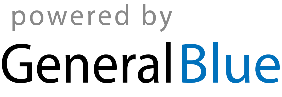 